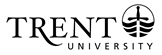 New Trial Course or Special Topic Course – USC FormTrial and Special Topic courses must receive USC approval prior to implementation. Application procedures and resources are available on the USC webpage. Complete proposals must be submitted by the Department Chair to usc@trentu.ca.SyllabusAppend course syllabus to this application as a separate document. Please see Information on New Course Syllabuses for guidelines. The syllabus must include the following information to be reviewed by USC:Instructional format and frequency/length of offering (e.g., weekly 2h lecture and 1h tutorial)A classroom or online course normally consists of three contact hours each week; courses with a laboratory component will normally exceed three contact hours per weekA list of the assignments with weighting (in %) and week due for each25% of the final grade must be made available to students by the deadline to withdraw. The due dates should allow time for this work to be returned to the student. Provide details on assessment methods as appropriate. Examples include but are not limited to: How are marks for participation or presentations earned? What are the expectations? If a group project is assigned, how will grades be determined for each student? A list of the learning outcomes/goals that successful students should achieveTextbooks and/or required readingsWeekly schedule of topicsAcademic UnitAcademic UnitAcademic UnitAcademic UnitAcademic UnitChairChairChairChairChairDate SubmittedDate SubmittedDate SubmittedDate SubmittedDate SubmittedProposal has been evaluated and approved by departmental curriculum committeeProposal has been evaluated and approved by departmental curriculum committeeProposal has been evaluated and approved by departmental curriculum committeeProposal has been evaluated and approved by departmental curriculum committeeProposal has been evaluated and approved by departmental curriculum committee check here check here check here check here check hereTrial Course (to be offered twice; department may then apply to regularize the course) or Special Topic (to only be offered once or twice and not to be regularized)Trial Course (to be offered twice; department may then apply to regularize the course) or Special Topic (to only be offered once or twice and not to be regularized)Trial Course (to be offered twice; department may then apply to regularize the course) or Special Topic (to only be offered once or twice and not to be regularized)Trial Course (to be offered twice; department may then apply to regularize the course) or Special Topic (to only be offered once or twice and not to be regularized)Trial Course (to be offered twice; department may then apply to regularize the course) or Special Topic (to only be offered once or twice and not to be regularized)  Trial Course      Special Topic Course  Trial Course      Special Topic Course  Trial Course      Special Topic Course  Trial Course      Special Topic Course  Trial Course      Special Topic CourseCourse code and title (Special Topics must use 3950-9/4950-9 series) Course code and title (Special Topics must use 3950-9/4950-9 series) Course code and title (Special Topics must use 3950-9/4950-9 series) Course code and title (Special Topics must use 3950-9/4950-9 series) Course code and title (Special Topics must use 3950-9/4950-9 series) Cross-listed programs (if any)Cross-listed programs (if any)Cross-listed programs (if any)Cross-listed programs (if any)Cross-listed programs (if any)Academic Calendar description (maximum 50 words; present tense)Academic Calendar description (maximum 50 words; present tense)Academic Calendar description (maximum 50 words; present tense)Academic Calendar description (maximum 50 words; present tense)Academic Calendar description (maximum 50 words; present tense)Prerequisite (if any)Prerequisite (if any)Prerequisite (if any)Prerequisite (if any)Prerequisite (if any)Exclusions (courses with equivalent content, if any)Exclusions (courses with equivalent content, if any)Exclusions (courses with equivalent content, if any)Exclusions (courses with equivalent content, if any)Exclusions (courses with equivalent content, if any)Science credit designationScience credit designationScience credit designationScience credit designationScience credit designation    Yes      No    Yes      No    Yes      No    Yes      No    Yes      NoAcademic term of first offering (e.g., 2022FA, 2023SU)Academic term of first offering (e.g., 2022FA, 2023SU)Academic term of first offering (e.g., 2022FA, 2023SU)Academic term of first offering (e.g., 2022FA, 2023SU)Academic term of first offering (e.g., 2022FA, 2023SU)Instructor and whether TUFA, LTA or CUPEInstructor and whether TUFA, LTA or CUPEInstructor and whether TUFA, LTA or CUPEInstructor and whether TUFA, LTA or CUPEInstructor and whether TUFA, LTA or CUPEAnticipated enrolmentAnticipated enrolmentAnticipated enrolmentAnticipated enrolmentAnticipated enrolmentRationale for introducing the course (how it fits into the department’s curriculum map; why it will not be regularized upon introduction)Rationale for introducing the course (how it fits into the department’s curriculum map; why it will not be regularized upon introduction)Rationale for introducing the course (how it fits into the department’s curriculum map; why it will not be regularized upon introduction)Rationale for introducing the course (how it fits into the department’s curriculum map; why it will not be regularized upon introduction)Rationale for introducing the course (how it fits into the department’s curriculum map; why it will not be regularized upon introduction)EDIIIn developing curriculum, comment on how consideration has been given to incorporating EDII (equity, diversity, inclusion, and Indigenization) into course content. Consider incorporating different perspectives, practices, influences, experiences, ways of learning, approaches, and sensitivities.EDIIIn developing curriculum, comment on how consideration has been given to incorporating EDII (equity, diversity, inclusion, and Indigenization) into course content. Consider incorporating different perspectives, practices, influences, experiences, ways of learning, approaches, and sensitivities.EDIIIn developing curriculum, comment on how consideration has been given to incorporating EDII (equity, diversity, inclusion, and Indigenization) into course content. Consider incorporating different perspectives, practices, influences, experiences, ways of learning, approaches, and sensitivities.EDIIIn developing curriculum, comment on how consideration has been given to incorporating EDII (equity, diversity, inclusion, and Indigenization) into course content. Consider incorporating different perspectives, practices, influences, experiences, ways of learning, approaches, and sensitivities.EDIIIn developing curriculum, comment on how consideration has been given to incorporating EDII (equity, diversity, inclusion, and Indigenization) into course content. Consider incorporating different perspectives, practices, influences, experiences, ways of learning, approaches, and sensitivities.Resource implications, if anyResource implications, if anyResource implications, if anyResource implications, if anyResource implications, if anyLibrary resources and servicesLibrary resources and servicesLibrary resources and servicesLibrary resources and servicesLibrary resources and servicesFor information on the Library’s instructional support services, please visit trentu.ca/libraryFor information on the Library’s instructional support services, please visit trentu.ca/libraryFor information on the Library’s instructional support services, please visit trentu.ca/libraryFor information on the Library’s instructional support services, please visit trentu.ca/libraryFor information on the Library’s instructional support services, please visit trentu.ca/libraryDoes this course require specialized services?     Yes      NoDoes this course require specialized services?     Yes      No    Does this course require new resources?         Yes      No    Does this course require new resources?         Yes      No    Does this course require new resources?         Yes      NoIf yes to either of the above questions, select which type(s) of services or resources may be required to support this course:If yes to either of the above questions, select which type(s) of services or resources may be required to support this course:If yes to either of the above questions, select which type(s) of services or resources may be required to support this course:If yes to either of the above questions, select which type(s) of services or resources may be required to support this course:If yes to either of the above questions, select which type(s) of services or resources may be required to support this course: Acquisitions-one time (i.e., books, media) Acquisitions-ongoing (i.e., journal or database subscriptions, streaming media) Course readings support (e.g., Leganto) Library Instruction Program In-class workshops Critical Making Studio Archives Acquisitions-one time (i.e., books, media) Acquisitions-ongoing (i.e., journal or database subscriptions, streaming media) Course readings support (e.g., Leganto) Library Instruction Program In-class workshops Critical Making Studio Archives Acquisitions-one time (i.e., books, media) Acquisitions-ongoing (i.e., journal or database subscriptions, streaming media) Course readings support (e.g., Leganto) Library Instruction Program In-class workshops Critical Making Studio Archives MaDGIC workshops GIS services ESRI organization accounts Geospatial data Statistical data/Microdata Data Visualization Lab Other: MaDGIC workshops GIS services ESRI organization accounts Geospatial data Statistical data/Microdata Data Visualization Lab Other:Library CommentsIf you checked any of the above boxes, please share the proposal with your department Learning & Liaison Librarian and request a response for inclusion here:Library CommentsIf you checked any of the above boxes, please share the proposal with your department Learning & Liaison Librarian and request a response for inclusion here:Library CommentsIf you checked any of the above boxes, please share the proposal with your department Learning & Liaison Librarian and request a response for inclusion here:Library CommentsIf you checked any of the above boxes, please share the proposal with your department Learning & Liaison Librarian and request a response for inclusion here:Library CommentsIf you checked any of the above boxes, please share the proposal with your department Learning & Liaison Librarian and request a response for inclusion here:Experiential learning componentExperiential learning componentExperiential learning componentExperiential learning componentExperiential learning component    Yes      NoIf yes, select which type(s) of experiential learning are incorporated into this course:    Yes      NoIf yes, select which type(s) of experiential learning are incorporated into this course:    Yes      NoIf yes, select which type(s) of experiential learning are incorporated into this course:    Yes      NoIf yes, select which type(s) of experiential learning are incorporated into this course:    Yes      NoIf yes, select which type(s) of experiential learning are incorporated into this course:  Applied Research  Community-Based Research  Creative Performance  Community Service Learning  Co-op Education  Case Study  Event  Field Experience  Field Placement  Internship  Job Shadowing  Lab  Event  Field Experience  Field Placement  Internship  Job Shadowing  Lab  Event  Field Experience  Field Placement  Internship  Job Shadowing  Lab  Publication  Professional Practicum  Simulated Workshop  Workplace Project Consultation With All Affected Academic UnitsIf content overlaps with courses offered by other departments and/or departments are invited to cross-list the course, share the proposal with these units and request a response for inclusion here. Add rows as needed. If a response has not been obtained at the time of submission, indicate date sent in the responding comments row.Consultation With All Affected Academic UnitsIf content overlaps with courses offered by other departments and/or departments are invited to cross-list the course, share the proposal with these units and request a response for inclusion here. Add rows as needed. If a response has not been obtained at the time of submission, indicate date sent in the responding comments row.Consultation With All Affected Academic UnitsIf content overlaps with courses offered by other departments and/or departments are invited to cross-list the course, share the proposal with these units and request a response for inclusion here. Add rows as needed. If a response has not been obtained at the time of submission, indicate date sent in the responding comments row.Consultation With All Affected Academic UnitsIf content overlaps with courses offered by other departments and/or departments are invited to cross-list the course, share the proposal with these units and request a response for inclusion here. Add rows as needed. If a response has not been obtained at the time of submission, indicate date sent in the responding comments row.Consultation With All Affected Academic UnitsIf content overlaps with courses offered by other departments and/or departments are invited to cross-list the course, share the proposal with these units and request a response for inclusion here. Add rows as needed. If a response has not been obtained at the time of submission, indicate date sent in the responding comments row.Department (1)Department (1)Department (1)Department (1)Department (1)Department (1) Chair’s responding commentsDepartment (1) Chair’s responding commentsDepartment (1) Chair’s responding commentsDepartment (1) Chair’s responding commentsDepartment (1) Chair’s responding commentsDepartment (2)Department (2)Department (2)Department (2)Department (2)Department (2) Chair’s responding commentsDepartment (2) Chair’s responding commentsDepartment (2) Chair’s responding commentsDepartment (2) Chair’s responding commentsDepartment (2) Chair’s responding comments